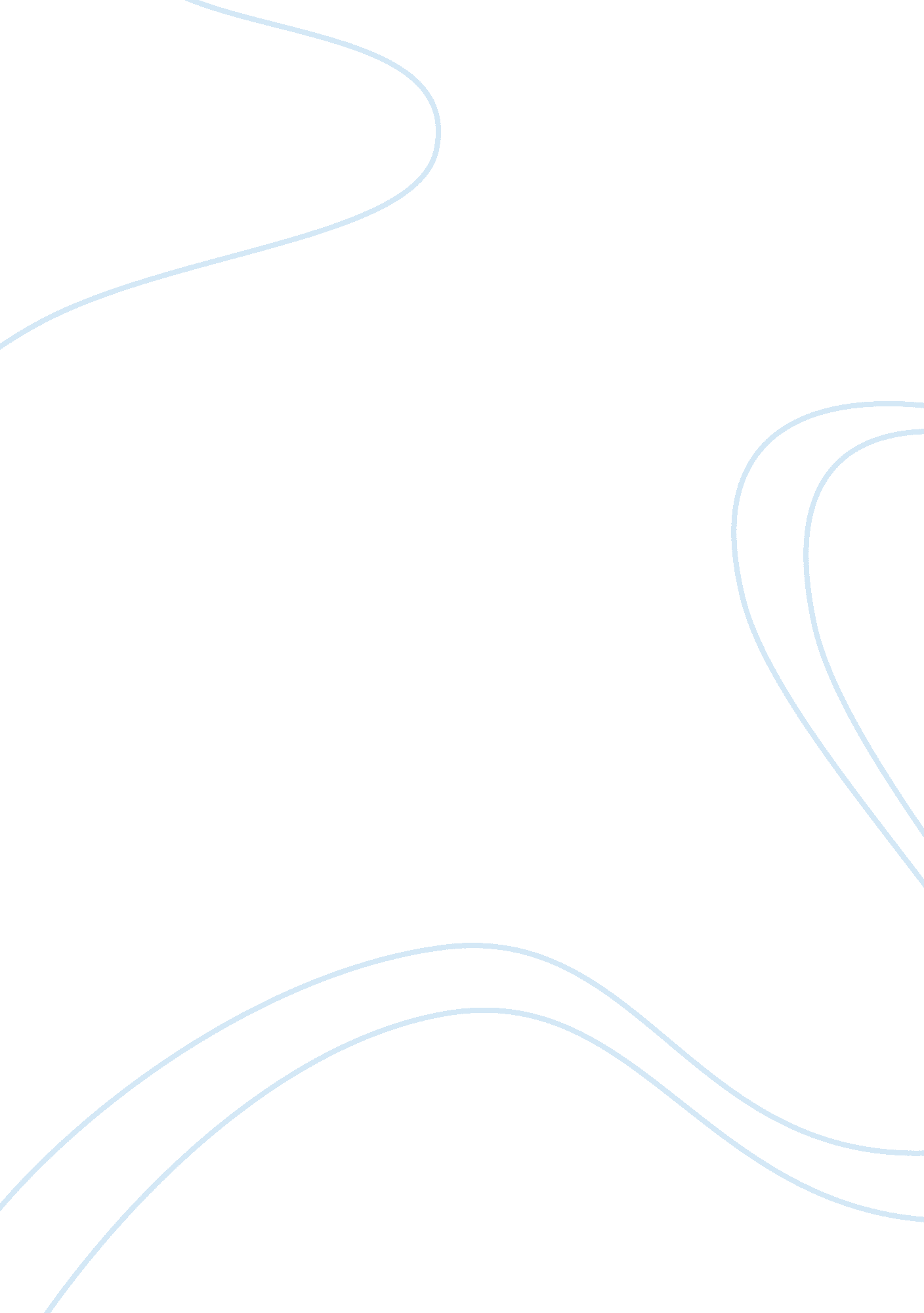 Impact of brexit on hate crime rates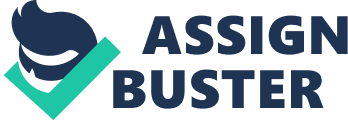 The increases in hate crime following the EU referendum represents merely the tip of the iceberg for hate crime.  These increases come at a time when the police and the CPS are already failing to deliver an effective service to hate crime victims. Critically evaluate. Hatecrime is a criminal offence which is motivated either entirely or partly  by the fact or perception that a victim isdifferent from the perpetrator.[1]According to the UK Home Office, hate crime is defined as any criminal offencecommitted against a person or property that is motivated by an offender’shatred of someone because of their race, religion, gender, sexual orientationand or their disability.[2]Hate-crime is a crime that should be taken very seriously, this is becauseeveryone is entitled to live their lives free from bullying and harassment.[3]It is believed that hate crimes hurt more and are more likely to involveexcessive violence.[4]Itextents further to send out a terroristic message to the members of thevictim’s group.[5] Inrecent light, the Home Office had set up an action plan which was purelydesigned to encourage people to report offences and boost support for victims.[6]Previous provisions from section 28 to section 32[7]states that there was an increase in sentences for racial or  religious aggravation.[8]In addition to that, according to section 146[9]there was an increase in sentences for aggravation related to disability orsexual orientation and this categories fall under hate crime.[10]A Disability Rights  Commission spokesmansaid that it has been way too long these devastating crimes have not beenrecognised in law or treated with the seriousness they deserve to be by thepolice, prosecutors or the courts.[11]Henceforth, it may be safe to say that there is a proactive step by the policeand the CPS[12]toincrease the sentencing for crimes related to hate-crime. However, it can be observed thatthere are several challenges with hate-crime that will be carefully examined. Amongst the many problems, Bourne[13]identified that not too many hate crimes incidents are finding their way intohate crime statistics due to the under-reporting by the victims and theunder-recording by the police.[14]There are two main methods for testing the amount of hate crime each year, withone of those being the offences recoded by the police and the other is the CSEW[15], which tries to gauge the number of crimes both reported and unreported.[16] The fact that hate-crime ismassively under-reported makes it more difficult for the police and the CPS tocarry out any action against the perpetrator.[17]Victims often fail to report hate incidents either because they feel thatwhatever happened to them isn’t serious enough to be reported.[18]This in turn causes more harm as the victim just lays in bearing all the hatredprojected towards them. In 2013, the CSEW discovered that the level ofreporting had declined mainly due to the fact that most victims felt that thepolice could not or would not do much about it.[19] Moving on, a government study showsthat the proportion of hate-crimes being recorded by police in England andWales has fallen by almost 20 percent in the past three years.[20]This can be observed as such that the police records just under 43, 000 hatecrimes a year which is only about 1% of the total amount of crimes, the CSEWsuggests that there is actually about 278, 000 hate crimes a year which is wayabove the number recorded by the police.[21]In 2015 and 2016, there was a decrease by 10% in the police action against hatecrime which can be justified by a number of possible reasons such as the cutsin police budgets, the new CPS guidance covering crimes related to social mediaand the lack of officer training on how to deal with hate crime.[22]It was held that the police only record a ‘ hate crime’ if they think somethingillegal has happened regardless of fact that it has been reported to thepolice.[23]In addition, hate-crimes are recorded based on perception that they are only prosecutedon the basis of clear evidence of hostility which may leave some victims havingtheir expectations confounded.[24]Some police officers themselves do not want to invest extensive time and energyinvestigating hate crimes because of personal prejudices.[25] Meanwhile, research from the Bureauof Investigate Journalists showed that despite the numbers of recorded hatecrimes soaring “ positive” outcomes for victims are falling.[26]Despite the increase in the number of reported hate-crimes, the police and prosecutorstook action in fewer cases last year than previously with a record of only 27%of the hate crimes recorded resulted in a “ positive” outcome un 2015/2016compared with 35% the years before.[27]To actually prosecute a crime as a hate-crime, it requires the police toestablish hostility on the part of the perpetrator based on one of theprotected characteristics.[28]This requirement means that the police has to try to establish hostility andgather evidence of probative value in this regard.[29]Some of the problems for the police therefore lie in obtaining sufficientevidence to establish hostility, as although something might be recorded as ahate crime, unless clear evidence is available then the CPS will often not beable to prosecute as hate-crime.[30] Additionally, the overriding policeculture of ensuring consistency in the way the officers carry out theirpolicing practice appears to be restricting officers from being aware that aknowledge of social context is necessary to understand the impact of suchincidents on a particular community and to further offer a far more responsiveservice.[31]In 2016 it was reported that hate crime prosecutions in England and Wales fellby almost 10% last year even though the number of recorded incidents increased.[32]Paul Giannasi[33]allegedthat the gap could be the result of poor recording or because the hate-crimevictims had not described their assault as a hate offence when they spoke tothe police.[34]Steve White[35]said that crime victims don’t trust police and thousands of offences are goingunrecorded because people feel that nothing will be done regarding theirreport.[36] This study will focus onhate crime towards Muslims, also known as Islamophobia.[37] In late 1990s following thepublications of theRunnymede Trustreport on “ Islamophobia: A Challenge for us all” defined Islamophobia as anunfounded hostility towards Islam.[38]The report also refers to the practical consequences of such hostility inunfair discrimination against Muslim individuals and communities and to theexclusion of Muslims from mainstream political and social affairs.[39]Whilst Islamophobia has existed for thousands of years, it has recently becomea major problem in the society.[40] Many incidents have clearly portrayed how Islamophobia is a type of hate-crime, one of which was reported in 2014 whereby a 31-year-old female student was repeatedly stabbed while walking alone in Colchester and this murder was said  to have been because she was wearing a ‘ Muslim attire’.[41]The leading cause for Islamophobia is usually misinformation or complete lack of information regarding the religion.[42]There is often misrepresentation of Muslims in he media which then causes an inflate in the number of Islamophobic incidences.[43]Studies have shown that the media plays a significant role for its negative reporting and association ofIslam with terrorism.[44]In addition, recent research by the University of Cambridge has shown that mainstream media reporting about Muslim communities is contributing to an atmosphere of rising hostility toward Muslims in Britain.[45]The media opposed this statement by saying that they are only reporting the facts and are not responsible for the consequences, however it was argued by the opposition that the media have a huge responsibility when it comes to reporting these issues.[46]There were three main problems identified by Fiyaz Mughal[47], first being that there is a lack of understanding the language of Islamophobia thrown at victims in any incidents.[48]Secondly, there is very little training on how to ask relevant questions to pull out anti-Muslim cases.[49]Finally, the recoding processes are not in line with each other; different forces flag it as different categories such as one, anti-Muslim and other religious hate-crime, thus this shows a lack of uniformity.[50] It is to be noted that based onTell MAMA[51], about 60 percent of the hatred were directed towards Muslim women and are morelikely to occur on the street.[52]This is based on an assumption that Muslim women are much more likely to betargeted due to the visibility of their headscarf.[53]Thus, making them stand out in the crowd allowing attackers to spot them basedon their appearance. In 2015, a pregnant Muslim woman was verbally abused on abus in London, her attacker kept yelling ISIS and claimed that she shouldn’t bein this country since she is Muslim.[54]Additionally, in 2016, a Muslim student had her face veil ripped off in aracist attack outside King’s College London.[55]Such immense hatred towards Muslim women along the years has been a clearindication that Islamophobia has been and still is a major concern. There hasbeen a high profile of anti-Muslim hatred incidents on public transport whichconcerned the communities.[56]BTP[57]recorded racially motivated hate crimes across railways in 2015 has increased37% over the previous five years.[58] Manymonitoring groups and campaigners pointed out that hate crime is oftenunder-reported with Muslims in particular as they are reluctant to contact thepolice for fear they wont be taken seriously.[59]According to Leon Moosavi, “ A lot of people think Islamophobia is exaggeratedbut actually minorities generally under-report; someone might be called a Pakior terrorist but won’t even tell anyone.”[60]This is a general problem for all types of hate-crime as the victims feel thattheir complains won’t be taken seriously. Itcan be observed that previously, Islamophobic reports were not taken seriously. Home Office analysis of police recorded crime data and the CSEW show that in2015, only 43 percent of hate crime offences came to the attention of thepolice.[61]However, Theresa May has now made it mandatory for police to record anti-Muslimincidents and take it on par to anti-Semitism.[62]This is an important step to give local communities a voice in addressing localpolicing needs for victims of Islamophobic attacks and also to effectively andinevitably render Tell MAMA obsolete.[63]The police force needs to take a step forward towards recording all crimes thatare reported regardless of its seriousness, as this can be seen to be a majorproblem in other hate crime categories as well. In 2005, The Guardian commissionedan ICM poll which indicated an increase in anti-Muslim incidents, particularlyafter the London bombings in July.[64]Besides, one of the directors of Faith Matters who also runs Tell MAMA claimedthat the murder of Lee Rigby by two extremists in Woolwich had also caused thenumber of Islamophobia crimes to jump significantly.[65]Tell MAMA reckoned Islamophobia crimes to a 373% increase in the week afterRigby’s murder.[66]The third incident was the Rochdale child grooming scandal which was believedto be accountable for the rise of crimes due to Islamophobia.[67]Last but not least, it was held in a speech by Dr Imran Awan that Brexit hadhelped fuel and empower the British public to be more Islamophobic. In light ofthe rise in hate-crime following Britain’s decision to leave the EU[68]the UK Home Office launched an anti-hate crime campaign after the spike inattacks.[69]Therewas undeniably a sharp increase in the number of racially or religiouslyaggravated crimes recorded by the police in England and Wales following the EUReferendum.[70]This can be seen based on the fact that the reports of hate crime have risen 57percent after the EU Referendum vote[71]Police believe that this was the worst on record.[72] Some claim that the anti-Muslimhatred only begun after the EU Referendum, Tell MAMA however argued by statingthat its annual report showed the surge in anti-Muslim hatred, fuelled byterrorist incidents, was happening well before the EU Referendum.[73]The number of religious motivated hate crimes were mounting at 3, 293 in2014/2015 to 4, 400 in 2015/2016 which is an increase of 34%.[74]In addition, the racial motivated hate crime also increased from 42, 862 to49, 419, showing an increase of 15% change from years 2014/2015 to 2015/2016.[75]It was affirmed in the research conducted by Tell Mama that every week thereare roughly about 40 to 50 reports on Islamophobic incidences, however afterthe EU Referendum, they recorded 30 such incidents in three days alone.[76]Some events recorded were directly related to Brexit as such that people weretelling Muslim women ‘ We voted you out, you shouldn’t be here’.[77]To summarise, Brexit has contributed a significant amount of the hatred towardsMuslims in this country. On this point, it should be noted that the level of hate crime in the United States (US) was parallel to the hate crime rate in the United Kingdom (UK) more so after theelection of Donald Trumpas the president. This statement can be proven based on the hate crime complaints received between November 8 2016 to February 19 2017 which shows a 42% increase compared to the same period, the year before.[78]Subsequently, the hate crime incidents recorded post Brexit, in July 2016 had a 41% increase compared to the same month a year before.[79]It was held that the leave campaign for the EU Referendum changed its tack and shifted focus to immigration and precisely how to bring it to a screeching halt.[80]However, it was opposed as vote leave insisted that its campaign had always intended to focus hard on immigration particularly on its final phases.[81]It was held that Europe’s open door policy to Muslim immigrants has utterly failed.[82]However, the refugee crisis, the perceived onslaught of Syrian immigration and Islamic immigration has made a bigger impact on perception of immigration in Europe than in the US.[83]On the other hand, Trumps’ campaign focused heavily on immigration and scaling back environmental regulations.[84]There is a clear resemblance between these two campaigns as both focused on kicking out immigrants, but there is a greater theory behind each of it. In conclusion, it can be seen that in this current era, the presidency of Trump and Brexit has become one of the major contributing factors behind the rise in Islamophobia Richard Cohen[85], blamed the recent surge in hate-crimes on Trump and his divisive languagethroughout the campaign.[86]It should be known that the number of hate groups specifically targetingMuslims in the US grew by 67% in 2015, the year Trump launched his campaign.[87]The report from a non-partisan centre examined a steep rise in hate crimesfollowing Trump’s calling for a ban on Muslims entering the US after the SanBernardino terror attack.[88]Research suggests that discrimination increases psychological distress, reduceslevel of happiness and worsens overall health for Muslims.[89]Although, this happens in the US, it is manifested in this country. Moving on, regarding the focus of Brexit on bringing immigration to astop was clarified by the labour’s deputy leader who stated that there wouldstill be migration to Britain from outside EU if Britain left.[90]On the contrary, most Brexit supporters voted to leave the EU to preventMuslims from immigrating to Britain.[91]A Pew Research study conducted in 2015 found as of 2010, the EU was a home to13 million Muslim immigrants.[92]A study in the same year by YouGov found that 56% of British people think Islamstances a major threat to Western liberal democracy.[93]Thus, it is safe to say that there is equal amount of hostility shown by Trumpand EU citizens towards Muslims.[94] In 2012, the government introduced a hate crime action plan which had amotto ‘ Challenge it, Report it, Stop it’.[95]The plan was brought together under three core principles, namely; to preventhate crime, to increase reporting and access to support and to improve theoperational response to hate-crimes.[96]A 2014 progress review of the 2012 action plan found that the reporting ofhate-crime and the understanding of police and communities of the impact ofhate crime had both improved.[97]It was 2012 plan had failed to reduce disability hate-crime, online hate-crimeand anti-Muslim-hatred.[98]The 2014 progress review had worked towards tackling anti-Muslim-hatred whichin turn lead to the rise of a number of projects including the launch of TellMama, the first third party reporting service to record incidents and supportvictims of anti-Muslim-hatred.[99] In July 2016, the amount of hate-crimes increased tremendously afterBrexit, thus the government came up with a new action plan titled ‘ ActionAgainst Hate’ which was primarily to prevent and respond to hate-crime, increase reporting of hate-crime incidents, improve support for victims and tobuild an understanding of hate-crime.[100]The government is moving to recognise the seriousness of such crimes and whythere has to be a zero tolerance approach to any form of hate-crime.[101]The 2016 action plan is no where similar to the 2012 action plan as it focuseson five different areas, which are to prevent hate crime, to respond to hate-crimein our communities, to increase the reporting of hate-crime, to improve supportfor the victims of hate crime and to build the understanding of hate crime.[102]The 2016 action plan which was deemed to lessen the amount of Islamophobichate-crimes isn’t working well enough as such stated that this hate-crimeaction plan fails to address Islamophobia.[103]Moreover, it was also held that the CPS will refresh its policy and legalguidance for prosecutors on racially and religiously aggravated crime as itwasn’t effective in the 2012 plan.[104] Inconclusion, it is safe to say that hate crime was prevalent even before the EUReferendum, its however been pushed forward in recent times.[105]It is submitted that one of the many strategies forcombatting Islamophobia is to educate the general public about Islam and buildpersonal relations with Muslims.[106]Besides, campaigns should be held in order to assure Muslim people that theirvoices will not fall on deaf ears, this will in turn cause the number ofreported hate-crimes to rise. BIBILOGRAPHY Books O’Brien M and Yar M, Criminology: The key concepts (Routledge2008) PerryB, Hate crimes (Greenwood Publishing Group 2009) McGheeD, Intolerant Britain? Hate citizenship and difference: Hate, citizenship and… (McGraw-Hill Education (UK) 2005) Journals Trickett L and Hamilton P, ‘ HateCrime Training Of Police Officers In Nottingham: A Critical Review’ (2016) accessed 29March 2017. Trickett L and Hamilton P, ‘ THEPOLICING OF HATE CRIME IN NOTTINGHAMSHIRE’ (2015) accessed 31 March 2017. Kielinger V and Paterson S, ‘ Hatecrimes against London’s Muslim communities an analysis of incidents recorded bythe metropolitan police service’ (2005) accessed 5 March 2017 Goldman M, ‘ NYPD Links Hate Crimes Increase To 2016Presidential Campaign’ ( Bloomberg. com , 2017) accessed 11 March 2017. RobinsJ, ‘ Post Brexit Hate Crimes’ (2016) 180 JPN Websites O’Neill B, ‘ The Truth Behind The Brexit Hate Crime ‘ Spike’ | CoffeeHouse’ ( Coffee House , 2017) accessed 31 March 2017 Robbins J, Newman M and Davies H, ‘ Hate Crime Is On The Rise, But PoliceAre Taking Less Action Against Suspects — The Bureau Of InvestigativeJournalism’ ( The Bureau of Investigative Journalism , 2016) accessed 31 March 2017 Levin J and Mcdevitt J, ‘ Prepared for THE ENCYCLOPEDIA OF PEACE, VIOLENCE, AND CONFLICT, 2 hate crimes’ (Academic Press 2008) accessed 2 March 2017 170, 000 hate crimes go unreported in the UK each year, according to newresearch’, accessed4 March 2017 ‘ Race equality: Why report hate crime?’, (2012) accessed 4 March 2017 ‘ Race and hate crime go unreported because people believe police will dolittle’, accessed 5 March 2017 Robbins J, ‘ Hate crime is on the rise, but police are taking less actionagainst suspects — the bureau of investigative journalism’ (2 March 2017) accessed 5 March 2017 O’Leary J, ‘ Hate incidents aren’t the same as hate crimes’ (12 January2017) accessed 5 March 2017 Apple E, ‘ While We’re All Distracted By Marmite, The Real Price OfBrexit Is Being Ignored | The Canary’ ( The Canary , 2016) accessed 31 March 2017. Hallett N, ‘ Hate crime prosecutions fall despite supposed ’surge’ afterBrexit’ ( Breitbart London , 5 September 2016) accessed 5 March 2017 ‘ The policy context’, (2013) accessed 6 March 2017 Mahamdallie H, ‘ Islamophobia: The othering of Europe’s Muslims’ (11April 2015) accessed 6 March 2017 ‘ Islamophobia – Islamophobia facts – causes of Islamophobia’, (5September 2016) accessed 5 March 2017 Islamophobic hate crimes: Numbers, harm, pain and suffering’, (6 October2015) accessed 5 March 2017 JAN Trust and View →, Misrepresentation Of Muslims In TheMedia’ ( JAN Trust , 2015) accessed 13 March 2017. Wright P, ‘ Islamophobia in Britain: Muslim woman ‘ has veil ripped off inracist attack’ outside London university’ Crime (7 March 2016) accessed 6 March 2017 Hussain D, ‘ In Fighting Islamophobia, British Muslims Need Fairness NotFavours’ ( Middle East Eye , 2016) accessed 7 March 2017. ‘ The rise of Islamphobia’, accessed 6 March 2017 ‘ Islamophobia: Causes & cures (Middlesex)’, (19 November 2014) accessed 6 March 2017 Ullah A, ‘ Muslim women ‘ more likely’ to be victims of Islamophobia: Report’ accessed 6 March 2017 Rampen J, ’25 Times People Used Brexit To Attack Muslims Since The EUReferendum’ ( Newstatesman. com , 2016) accessed 8 March 2017. Gornall J, ‘ Anti-Muslim Attacks Surge In Britain | The National’ ( Thenational. ae , 2016) accessed 11 March 2017. Hall R, ‘ How The Brexit Campaign Used Refugees To Scare Voters’ ( PublicRadio International , 2016) accessed 12 March 2017. Klein J, ‘ The Failure Of Muslim Integration In The UK’ ( Frontpage Mag , 2016) accessed 15 March 2017. Nair A, ‘ UK Republican Says Term ‘ Islamophobia’ Suppresses Any CriticismOf Islam’ ( Express. co. uk , 2016) accessed 15 March 2017. ‘ Donald Trump Presidential Campaign, 2016 – Ballotpedia’ ( Ballotpedia. org , 2016) accessed 12 March 2017. Foran C, ‘ Donald Trump And The Rise Of Anti-Muslim Violence’ ( TheAtlantic , 2016) accessed 12 March 2017. Rachman G, ‘ Trump, Islam And The Clash Of Civilisations’ FinancialTimes (2017) accessed 31 March 2017. Ellis L, ‘ HATE CRIME POLICY’ (2013) accessed31 March 2017. ‘ Response To Government Hate Crime Action Plan | Stop Hate UK’ ( Stophateuk. org , 2016) accessed 15 March 2017. Newspaper Articles Mortimer C, ‘ Islamophobic Crimes Rose Immediately After London TerrorAttacks, Police Reveal’ ( The Independent , 2017) accessed 31 March 2017 Smith H, ‘ New government urges tougher sentences for hate crimes afterspike in reports following EU referendum result’ The Independent – UKPolitics (7 January 2023) accessed 4 March 2017 Dyer C, ‘ Tougher penalty for hate crimes’ The Guardian (18February 2017) accessed 4 March 2017 Arnett G, ‘ Hate crime in England and wales: How prevalent is it?’ TheGuardian (28 February 2017) accessed 4 March 2017 Wright O, ‘ Exclusive: Race hate – a crime the police will notsolve’ The Independent – Crime (1 January 2000) accessed 5 March 2017 BBC, ‘ Hate crimes prosecutions fall despite rise in reporting’ BBCUK (4 September 2016) accessed 5 March 2017 Greenwood C, ‘ Crime victims don’t trust police and thousands of offencesare going unrecorded because people feel ‘ nothing will be done’ says federationchairman’ Daily Mail (6 January 2015) accessed 5 March 2017 Bell R O, ‘ Islamophobia is code for race-hate and religious bigotry –let’s force Britain First off our streets’ ( Huffington Post , 23 December2014) accessed 5 March 2017 Versi M, ‘ Why the British media is responsible for the rise inIslamophobia in Britain’ The Independent – Voices (4 January2011) accessed 6 March 2017 Jivanda T, ‘ Islamophobia: Surge revealed in anti-muslim hatecrimes’ The Independent – Crime (12 January 2007) accessed 6 March 2017 Sanghani R, ‘ Islamophobic Britain: Where Muslim women are spat on, punched and covered in faeces’ The Telegraph (7 September2015) accessed 6 March 2017 Yildrim N, ‘ Anti-Muslim hate crimes in UK increased significantly in2015’ (14 January 2017) accessed 6 March 2017 Duncan P, ‘ Race Hate Crimes Reported On UK Railways Rise 37% In FiveYears’ ( the Guardian , 2016) accessed 13 March 2017. Khaleeli H, ‘ Islamophobic hate crime: Is it getting worse?’ TheGuardian (28 February 2017) accessed 6 March 2017 Bowcott O, ‘ The guardian’ (2013) accessed 6March 2017 McIntyre S, ‘ Theresa May Says Anti-Muslim Hate Crime Would Be A MoreSerious’ ( The Independent , 2017) accessed 7 March 2017. ‘ UK anti-muslim hate crime soars, police figures show’, TheGuardian (28 February 2017) accessed 6 March 2017 Forster K, ‘ We Thought Hate Crime Had Increased After Brexit. NowOfficial Figures Reveal Just How Badly’ ( The Independent , 2016) accessed 7 March 2017. Yeung P, ‘ Hate Crime Reports Are Up 57 Per Cent After The Brexit Vote’ ( TheIndependent , 2016) accessed 8 March 2017. Dodd V, ‘ Police Blame Worst Rise In Recorded Hate Crime On EUReferendum’ ( the Guardian , 2016) accessed 8 March 2017. Jeory T, ‘ Muslims Are Suffering From A Surge In Faith-Based AttacksAfter Brexit’ ( The Independent , 2016) accessed 7 March 2017. Watt N, ‘ EU Referendum: Vote Leave Focuses On Immigration – BBC News’ ( BBCNews , 2016) accessed12 March 2017. Sidahmed M, ‘ Trump’s Election Led To ‘ Barrage Of Hate’, Report Finds’ ( theGuardian , 2017) accessed 12 March 2017. England C, ‘ Donald Trump Blamed For Massive Spike In Anti-Muslim HateCrime’ ( The Independent , 2017) accessed 12 March 2017. Tai H and Periyasamy W, ‘ Trump’s Islamophobic Rhetoric Means A PublicHealth Crisis For Muslims’ ( the Guardian , 2016) accessed 12 March 2017. ‘ Immigration Focus Is Turning Point In EU Campaign, Says Farage – BBCNews’ ( BBC News , 2016) accessed12 March 2017. York C, ‘ Leave Voter Admits He Voted ‘ To Stop Muslims Coming Into TheUK’ ( The Huffington Post , 2016) accessed 12 March 2017. Etehad M, ‘ Analysis | This Video Shows What Some Brexit Supporters AreFearful Of: Muslim Immigration’ ( Washington Post , 2016) accessed 12 March 2017. Sommers J, ‘ EXCLUSIVE: Most Of Us Think Islam Is A Threat To Britain’ ( TheHuffington Post , 2015) accessed 12 March 2017. Abbas A, ‘ Hate Crime Action Plan Fails To Address Islamophobia – TheMuslim News’ ( The Muslim News , 2016) accessed 31 March 2017. Tutt D, ‘ How Should We Combat Islamophobia?’ ( The Huffington Post , 2013) accessed 31 March 2017 Youtube Links Mahmood H, ‘ Islamophobia and theBritish media | 2016 | documentary’ (YouTube 2015) accessed 5 March2017 ‘ UK Media Stirring UpIslamophobia’ ( YouTube , 2013) accessed 6 March 2017 DOAM – Documenting OppressionAgainst Muslims, ‘ Islamophobia – pregnant Muslim woman verbally abused on aLondon bus’ (YouTube 2015) accessed 6 March 2017 Government Reports ‘ Guidance on Prosecuting cases ofhomophobic and Transphobic crime: Legal guidance: Crown prosecution service’,(13 February 2017) accessed 4 March 2017 ‘ Criminal Justice Act 2003’ ( Legislation. gov. uk ) accessed 4March 2017 ‘ Action Against Hate’ (2016) accessed 13 March 2017. Corcoran H and Smith K, ‘ HateCrime, England and Wales, 2015/16’ (Home Office 2016). ‘ Hate Crime Action Plan: ChallengeIt, Report It, Stop It – GOV. UK’ ( Gov. uk , 2012) accessed 13 March 2017. Home Office, ‘ Action Against Hate-The UK Government’S Plan for Tackling Hate Crime’ (2016). HM Government, ‘ Challenge It, Report It, Stop It- Delivering The Government’S Hate Crime Action Plan’ (2014). ‘ Hate Crime Action Plan 2016 –GOV. UK’ ( Gov. uk , 2016) accessed 13 March 2017. ‘ Hate crime – what it is and howto report it’, (11 November 2013) accessed 3 March 2017 Table of Statues Crime and Disorder Act 1998 Criminal Justice Act 2003 [1]Jack Levin and Jack Mcdevitt,‘ Prepared for THE ENCYCLOPEDIA OF PEACE, VIOLENCE, AND CONFLICT, 2 hate crimes’(Academic Press 2008) accessed 2 March 2017. [2]Martin O’Brien and MajidYar, Criminology: The key concepts (Routledge 2008) 90. [3]‘ Hate crime – what it is and howto report it’, (11 November 2013) accessed 3 March 2017. [4]Barbara Perry, Hate crimes (GreenwoodPublishing Group 2009) 78. [5]Ibid [6]Hayden Smith, ‘ New governmenturges tougher sentences for hate crimes after spike in reports following EUreferendum result’ The Independent – UK Politics (7 January2023) accessed 4 March 2017. [7]Crime and Disorder Act 1998 [8]‘ Guidance on Prosecuting cases ofhomophobic and Transphobic crime: Legal guidance: Crown prosecution service’,(13 February 2017) accessed 4 March 2017. [9]Criminal Justice Act 2003 [10]CriminalJustice Act 2003′ ( Legislation. gov. uk ) accessed 4 March 2017. [11]Clare Dyer, ‘ Tougher penalty forhate crimes’ The Guardian (18 February 2017) accessed 4 March 2017. [12]Crown ProsecutionService [13](2002) [14]Derek McGhee, IntolerantBritain? Hate citizenship and difference: Hate, citizenship and… (McGraw-HillEducation (UK) 2005) 30. [15]Crime survey forEngland and Wales [16]George Arnett, ‘ Hate crime in England and wales: How prevalent isit?’ The Guardian (28 February 2017) accessed 4 March 2017. [17]170, 000 hate crimes go unreportedin the UK each year, according to new research’, accessed4 March 2017. [18]‘ Race equality: Why report hatecrime?’, (2012) accessed 4 March 2017. [19]‘ Race and hate crime go unreportedbecause people believe police will do little’, accessed 5 March 2017. [20]Oliver Wright, ‘ Exclusive: Racehate – a crime the police will not solve’ The Independent – Crime (1January 2000) accessed 5 March 2017. [21]George Arnett, ‘ Hate crime in Englandand wales: How prevalent is it?’ The Guardian (28 February2017) accessed 4 March 2017. [22]Josh Robbins, ‘ Hate crime is onthe rise, but police are taking less action against suspects — the bureau ofinvestigative journalism’ (2 March 2017) accessed 5 March 2017. [23]Joseph O’Leary, ‘ Hate incidentsaren’t the same as hate crimes’ (12 January 2017) accessed 5 March 2017. [24]Dr Loretta Trickett and Dr PaulHamilton, ‘ Hate Crime Training Of Police Officers In Nottingham: A CriticalReview’ (2016) accessed 29 March 2017. [25]Barbara Perry, Hate crimes (GreenwoodPublishing Group 2009) 71. [26]Emily Apple, ‘ While We’re AllDistracted By Marmite, The Real Price Of Brexit Is Being Ignored | The Canary’( The Canary , 2016) accessed 31 March 2017. [27]Josh Robbins, Melanie Newman andHarri Davies, ‘ Hate Crime Is On The Rise, But Police Are Taking Less ActionAgainst Suspects — The Bureau Of Investigative Journalism’ ( The Bureau ofInvestigative Journalism , 2016) accessed 31 March 2017. [28]Dr Loretta Trickett and Dr PaulHamilton, ‘ THE POLICING OF HATE CRIME IN NOTTINGHAMSHIRE’ (2015) accessed 31 March 2017. [29]Ibid [30]Ibid [31]Vicky Kielinger and SusanPaterson, ‘ Hate crimes against London’s Muslim communities an analysis ofincidents recorded by the metropolitan police service’ (2005) accessed 5 March 2017. [32]Nick Hallett, ‘ Hate crimeprosecutions fall despite supposed ’surge’ after Brexit’ ( Breitbart London , 5 September 2016) accessed 5 March 2017. [33]from the NationalPolice Chief’s Council [34]BBC, ‘ Hate crimes prosecutionsfall despite rise in reporting’ BBC UK (4 September 2016) accessed 5 March 2017. [35]Police Federationchairman [36]Chris Greenwood, ‘ Crime victimsdon’t trust police and thousands of offences are going unrecorded becausepeople feel ‘ nothing will be done’ says federation chairman’ Daily Mail (6January 2015) accessed 5 March 2017. [37]Rob Owen Bell, ‘ Islamophobia iscode for race-hate and religious bigotry – let’s force Britain First off ourstreets’ ( Huffington Post , 23 December 2014) accessed 5 March 2017. [38]‘ The policy context’, (2013) accessed 6 March 2017. [39]Hassan Mahamdallie, ‘ Islamophobia: The othering of Europe’s Muslims’ (11 April 2015) accessed 6 March 2017. [40]‘ Islamophobia – Islamophobia facts– causes of Islamophobia’, (5 September 2016) accessed 5 March 2017. [41]‘ Islamophobichate crimes: Numbers, harm, pain and suffering’, (6 October 2015) accessed 5 March 2017. [42]‘ Islamophobia – Islamophobia facts– causes of Islamophobia’, (2017) accessed 5March 2017. [43]JAN Trust and View →, Misrepresentation Of Muslims In TheMedia’ ( JAN Trust , 2015) accessed 13 March 2017. [44]Hassan Mahmood, ‘ Islamophobia andthe British media | 2016 | documentary’ (YouTube 2015) accessed 5 March2017. [45]Miqdaad Versi, ‘ Why the Britishmedia is responsible for the rise in Islamophobia in Britain’ TheIndependent – Voices (4 January 2011) accessed 6 March 2017. [46]‘ UK Media Stirring UpIslamophobia’ ( YouTube , 2013) accessed 6 March 2017. [47]Founder of TellMAMA [48]Tomas Jivanda, ‘ Islamophobia: Surge revealed in anti-muslim hate crimes’ The Independent – Crime (12January 2007) accessed 6 March 2017. [49]Ibid [50]Ibid [51]MeasuringAnti-Muslim Attacks [52]Radhika Sanghani, ‘ IslamophobicBritain: Where Muslim women are spat on, punched and covered in faeces’ TheTelegraph (7 September 2015) accessed 6 March 2017. [53]Nisa Yildrim, ‘ Anti-Muslim hatecrimes in UK increased significantly in 2015’ (14 January 2017) accessed 6 March 2017. [54]DOAM – Documenting OppressionAgainst Muslims, ‘ Islamophobia – pregnant Muslim woman verbally abused on aLondon bus’ (YouTube 2015) accessed 6 March 2017. [55]Paul Wright, ‘ Islamophobia inBritain: Muslim woman ‘ has veil ripped off in racist attack’ outside Londonuniversity’ Crime (7 March 2016) accessed 6 March 2017. [56]‘ Action Against Hate’ (2016) accessed 13 March 2017. [57]British Transport Police [58]Pamela Duncan, ‘ Race Hate CrimesReported On UK Railways Rise 37% In Five Years’ ( the Guardian , 2016) accessed 13 March 2017. [59]Homa Khaleeli, ‘ Islamophobic hatecrime: Is it getting worse?’ The Guardian (28 February 2017) accessed 6 March 2017. [60]Owen Bowcott, ‘ The guardian’(2013) accessed 6 March 2017. [61]Dilly Hussain, ‘ In Fighting Islamophobia, British Muslims Need FairnessNot Favours’ ( Middle East Eye , 2016) accessed 7 March 2017. [62]Sophie McIntyre, ‘ Theresa May SaysAnti-Muslim Hate Crime Would Be A More Serious’ ( The Independent , 2017) accessed 7 March 2017. [63]Dilly Hussain, ‘ In FightingIslamophobia, British Muslims Need Fairness Not Favours’ ( Middle East Eye , 2016) accessed 7 March 2017. [64]‘ The rise of Islamphobia’, accessed 6 March 2017. [65]‘ UK anti-muslim hate crime soars, police figures show’, The Guardian (28 February 2017) accessed 6 March 2017. [66]Jon Robins, ‘ Post Brexit HateCrimes’ (2016) 180 JPN. [67]‘ Islamophobia: Causes & cures(Middlesex)’, (19 November 2014) accessed 6 March 2017. [68]European Union [69]Areeb Ullah, ‘ Muslim women ‘ morelikely’ to be victims of Islamophobia: Report’ accessed 6 March 2017. [70]Katie Forster, ‘ We Thought HateCrime Had Increased After Brexit. Now Official Figures Reveal Just How Badly’ ( TheIndependent , 2016) accessed 7 March 2017. [71]Peter Yeung, ‘ Hate Crime ReportsAre Up 57 Per Cent After The Brexit Vote’ ( The Independent , 2016) accessed 8 March 2017. [72]Vikram Dodd, ‘ Police Blame WorstRise In Recorded Hate Crime On EU Referendum’ ( the Guardian , 2016) accessed 8 March 2017. [73]Ted Jeory, ‘ Muslims Are SufferingFrom A Surge In Faith-Based Attacks After Brexit’ ( The Independent , 2016) accessed 7 March 2017. [74]Hannah Corcoran and Kevin Smith,‘ Hate Crime, England and Wales, 2015/16’ (Home Office 2016). [75]Ibid [76]Julia Rampen, ’25 Times PeopleUsed Brexit To Attack Muslims Since The EU Referendum’ ( Newstatesman. com , 2016) accessed 8 March 2017. [77]Jonathan Gornall, ‘ Anti-MuslimAttacks Surge In Britain | The National’ ( Thenational. ae , 2016) accessed 11 March 2017. [78]More Goldman, ‘ NYPD Links Hate Crimes Increase To 2016Presidential Campaign’ ( Bloomberg. com , 2017) accessed 11 March 2017. [79]Katie Forster, ‘ We Thought Hate Crime Had Increased AfterBrexit. Now Official Figures Reveal Just How Badly’ ( The Independent , 2016) accessed 11 March 2017. [80]Richard Hall, ‘ How The BrexitCampaign Used Refugees To Scare Voters’ ( Public Radio International , 2016) accessed 12 March 2017. [81]Nicholas Watt, ‘ EU Referendum: Vote Leave Focuses On Immigration – BBC News’ ( BBC News , 2016) accessed 12 March 2017. [82]Joseph Klein, ‘ The Failure Of Muslim Integration In The UK’ ( FrontpageMag , 2016) accessed 15 March 2017. [83]Ajay Nair, ‘ UK Republican SaysTerm ‘ Islamophobia’ Suppresses Any Criticism Of Islam’ ( Express. co. uk , 2016) accessed 15 March 2017. [84]‘ Donald Trump Presidential Campaign, 2016 – Ballotpedia’ ( Ballotpedia. org , 2016) accessed 12 March 2017. [85]The Southern Poverty Law Centre (SPLC) president [86]Mazin Sidahmed, ‘ Trump’s ElectionLed To ‘ Barrage Of Hate’, Report Finds’ ( the Guardian , 2017) accessed 12 March 2017. [87]Charlotte England, ‘ Donald TrumpBlamed For Massive Spike In Anti-Muslim Hate Crime’ ( The Independent , 2017) accessed 12 March 2017. [88]Clare Foran, ‘ Donald Trump And TheRise Of Anti-Muslim Violence’ ( The Atlantic , 2016) accessed 12 March 2017. [89]Hina Tai and Winn Periyasamy,‘ Trump’s Islamophobic Rhetoric Means A Public Health Crisis For Muslims’ ( theGuardian , 2016) accessed 12 March 2017. [90]‘ Immigration Focus Is TurningPoint In EU Campaign, Says Farage – BBC News’ ( BBC News , 2016) accessed12 March 2017. [91]Chris York, ‘ Leave Voter Admits HeVoted ‘ To Stop Muslims Coming Into The UK’ ( The Huffington Post , 2016) accessed 12 March 2017. [92]Melissa Etehad, ‘ Analysis | ThisVideo Shows What Some Brexit Supporters Are Fearful Of: Muslim Immigration’ ( WashingtonPost , 2016) accessed 12 March 2017. [93]Jack Sommers, ‘ EXCLUSIVE: Most OfUs Think Islam Is A Threat To Britain’ ( The Huffington Post , 2015) accessed 12 March 2017. [94]Gideon Rachman, ‘ Trump, Islam AndThe Clash Of Civilisations’ Financial Times (2017) accessed 31 March 2017. [95]‘ Hate Crime Action Plan: ChallengeIt, Report It, Stop It – GOV. UK’ ( Gov. uk , 2012) accessed 13 March 2017. [96]Liz Ellis, ‘ HATE CRIME POLICY’(2013) accessed 31 March 2017. [97]Home Office, ‘ Action Against Hate-The UK Government’S Plan for Tackling Hate Crime’ (2016). [98]HM Government, ‘ Challenge It, ReportIt, Stop It- Delivering The Government’S Hate Crime Action Plan’ (2014). [99]Ibid [100]‘ Hate Crime Action Plan 2016 –GOV. UK’ ( Gov. uk , 2016) accessed 13 March 2017. [101]‘ Response To Government Hate CrimeAction Plan | Stop Hate UK’ ( Stophateuk. org , 2016) accessed 15 March 2017. [102]Home Office, ‘ Action Against Hate- The UK Government’s Plan For TacklingHate Crime’ (2016). [103]Ala Abbas, ‘ Hate Crime Action PlanFails To Address Islamophobia – The Muslim News’ ( The Muslim News , 2016) accessed 31 March 2017. [104]Ibid [105]Brendan O’Neill, ‘ The Truth BehindThe Brexit Hate Crime ‘ Spike’ | Coffee House’ ( Coffee House , 2017) accessed 31 March 2017. [106]Daniel Tutt, ‘ How Should We CombatIslamophobia?’ ( The Huffington Post , 2013) accessed 31 March 2017. 